L’écrit : GS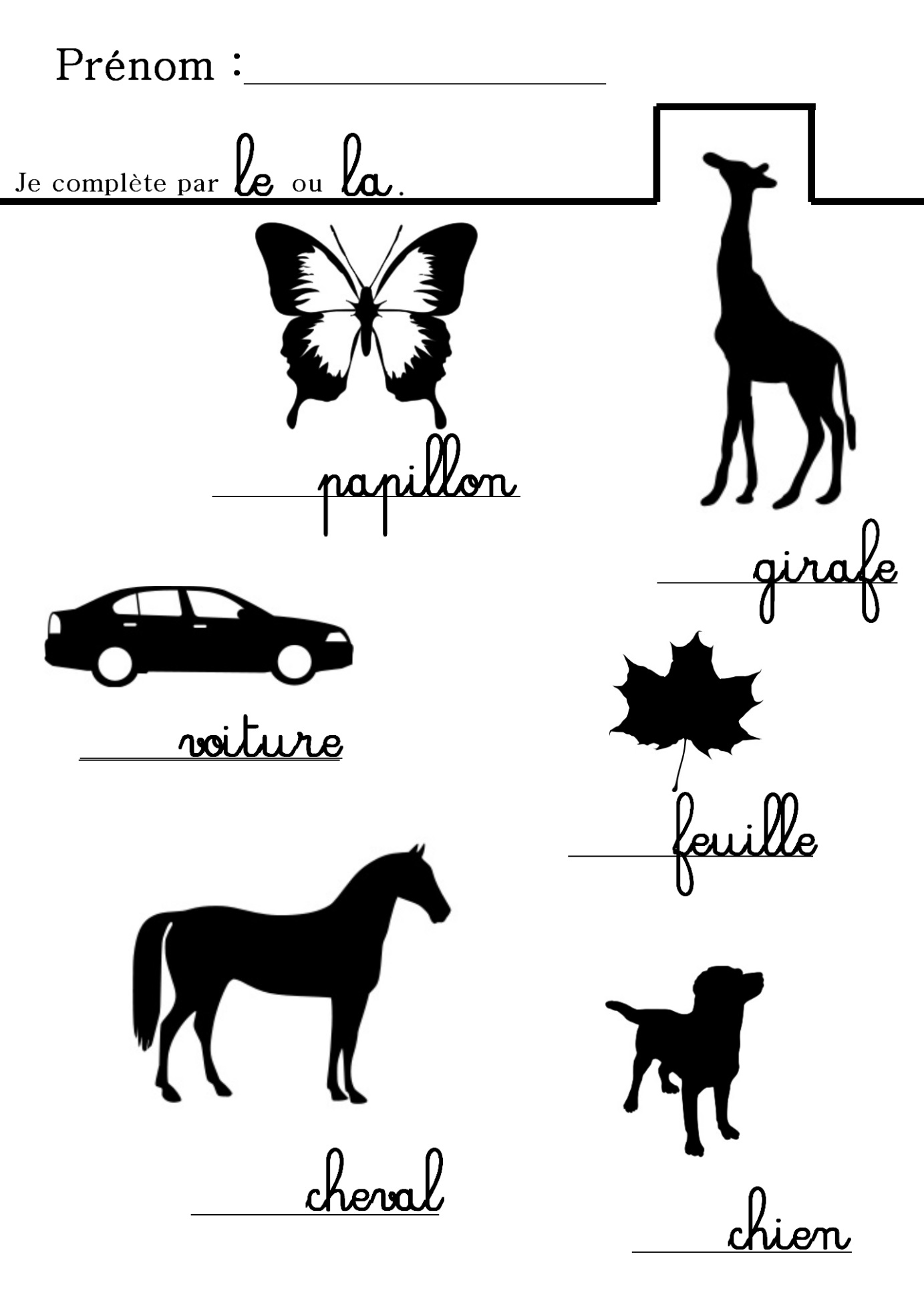 